PHYS 212    Spring 2013   Study Guide for Test #3     Chapters 25, 26, & 27

Test will consist of regular questions and problems.

1. Chapter Reading.2. Practice WileyPlus assignments.Chapter 25: Capacitors
Charge:      Stored energy: 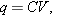 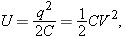 Capacitance of a Parallel plate capacitor:   Capacitors in Parallel and in Series The equivalent capacitances Ceq of combinations of individual capacitors connected in parallel and in series can be found from: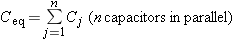 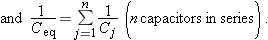 Chapter 26:   Current (i), current density (J), resistance (R), and power (P):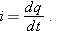 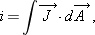 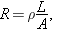 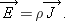 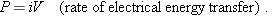 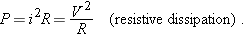 7. Estimating the cost of electricity.8. Semiconductors and Superconductors.Chap 27: 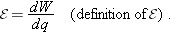 Ohm’s law: v = iR	Power:  		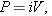 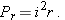 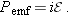 Resistors in Series and in Parallel:  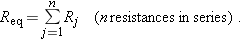 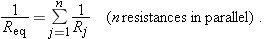 Analyzing circuits using junction rule and loop rule. 